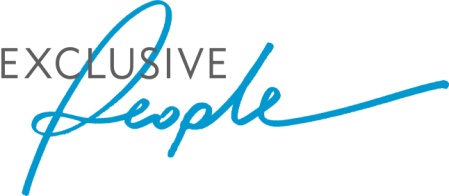 JOB DESCRIPTIONPOSITION:  			Fitness Instructor 			HOTEL: 			South Lodge DEPARTMENT:		GymDIRECT REPORT: 		Fitness Manager 			ORGANISATION CHARTJOB PURPOSE;Reporting to the Fitness Manager, the Fitness Instructor will exercise prescription, encouragement, support and advice to all members and guests in the Gym in order to assist them in achieving their fitness goals and objectives.   Constantly maintain high levels of presentation and ensure fitness areas are kept in a clean, hygienic, safe and well-maintained condition.Ensure that all guests and members receive a thorough and professional induction to their classesAssist with cover across the spa operation on a rota basisEnsure all classes and tuition are delivered at a five star standard and charged for through standard company procedures and systems.Ensure Health and Safety requirements are maintained within the fitness areas and all necessary reporting practices are followed in the event of accident, equipment maintenance or failure.Ensure efficient use of all laundry facilitiesHave full awareness of all facilities and equipment available to you to use in the course of your work.MAIN RESPONSIBILITIES AGAINST OUR FIVE NON-NEGOTIABLESCreating Happiness in Amazing Places Provide a consistently high standard of training for every member and guest in line with the Gym standardsEnsure that the guests’ Spa experience is monitored to ensure their satisfaction in their visitMaintain high levels of presentation in the Spa, ensuring the gym facilities are kept cleanProvide challenging fitness plans bespoke to our guests to assist in their desired lifestyle and training choices.Promotion of Wellbeing across the Spa and wider resortExclusive PeopleTo arrive for duty on time and with clean and hygienic presentationTo communicate any relevant feedback to your ManagerBe willing to support other members of the team when necessaryDevelop good relationships with all members, hotel guests and clients within the Spa and also with colleagues throughout the Resort operationsEnsure that all guests and members receive a thorough and professional induction to their classes. Offering exercise classes and training for all departments and schedule employee classes.Ensure that all leads are being passed on from all relevant departments within the Resort.Ensure that the Spa Operations Manager and Spa Front of House Manager are aware of the weekly fitness schedule.Improve ProfitEnsure all personal training sessions are charged for correctly Work in a manner that does not waste resourcesTo work in clean and tidy fashion ensuring that wastage is kept to a minimum at all times, with regards to all products and services used within the SpaIncrease RevenueWherever possible using product knowledge to up sell classesEncourage repeat customTo be knowledgeable about other products available within the SpaDevelop knowledge on products and services available in the wider industryIncrease the Spa revenue by promoting Personal Training Sessions/Fitness Courses/Boot Camps/Wellness App/Fitness Timetable/Communicating schedules/Newsletter.Strong BrandDemonstrates Knowledge of the Exclusive CollectionIs an ambassador for the companyConsistently delivers company standardsTo be aware and have an understanding of all relevant law and legislation with regards to storage, hygiene and health and safetyAt all times to represent the Spa in a professional and knowledgeable manner and at all times strive to achieve the highest standard of customer careTo be aware and have an understanding of all relevant law and legislation with regards health industry and health and safety.Health and Safety1. To be aware of and comply with safe working practices as laid down under the Health and Safety Act as applicable to your place of work. This will include your awareness of any specific hazards at your work place.2. The wearing of appropriate protective clothing provided by or recommended by the Company will be obligatory.3. To report any defects in the building, plant or equipment according to hotel procedure.4. To ensure that any accidents to staff, guests or visitors are reported immediately in accordance with correct procedures.5. To attend 6 monthly Statutory Fire, Health & Safety training and to be fully conversant with and abide by all rules concerning Fire, Health & Safety.To be fully conversant with:Crisis Manuel The Resort Fire and Bomb ProceduresThe ResortHealth and Safety Policy ProceduresDepartmental Food Hygiene RegulationsC.O.S.H.H. RegulationsEmployee HandbookGym Risk Assessments Pool TestsFirst AidGeneralDisplay a professional image of the Exclusive Collection by delivering the company values and demonstrating the courtesy standards and non negotiables at all timesKeeps immediate supervisor promptly and fully informed of all problems or unusual matters of significanceTo attend all training courses as and when required.Performs all duties and responsibilities in a timely and efficient manner in accordance with established company policies and procedures to achieve the overall objectives of this positionAs the Resort’s level of business varies considerably, there is a need for flexibility in attitude, approach and working hours.The above description is not to be regarded as exhaustive. Other tasks and responsibilities of a broadly comparable nature may be added on a temporary or permanent basis, as appropriate.Skills & Experience RequiredIndustry relevant qualifications to include degree, HND or Advanced GNVQ plus REPS/Active IQ/Other related Level 3 – Personal Trainer Qualification minimum.Any class or Group exercise qualifications are desirableKnowledge of H&S Fitness related procedures, Risk Assessments.Financial acumen - including budgets, forecasting, maximising profitHold a First Aid 4 day at work qualificationWork with flexibility and enthusiasm for the profession.NOTE: This document reflects the job at time of writing and will be subject to periodic change in light of changing regulatory, operational and environmental requirements.  Such changes will be discussed with the job holder and the job description amended accordingly.I have read and fully understand and accept all elements listed in this job description and understand that a signed copy will be kept on file in Human Resources.________________________________		__________________________________Employee Name (print)				Date________________________________Employee Name (Signature)	